Krajská veterinární správaStátní veterinární správy pro Jihomoravský krajPalackého třída 1309/174, Brno, 612 00Elektronická adresa podatelny: epodatelna.kvsb@svscr.czID datové schránky: d2vairv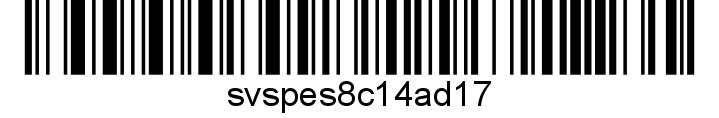 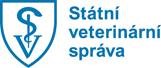 Č. j.: V Brně dne 15.12.2023DODATEK č. 6Níže uvedeného dne, měsíce a roku uzavřelyČeská republika - Státní veterinární správase sídlem: 		Slezská 100/7, 120 56 Praha 2 - Vinohradyprávně jednající: 		xxxxxxxxxxxxxxxxxxxx, ředitelkou sekce Krajská veterinární správa Státní veterinární správa pro Jihomoravský kraj, Palackého tř. 174, 612 38 BrnoIČO : 		00018562datová schránka: 		d2vairv(dále jen „pronajímatel") na straně jednéaVeterina Hodonín s.r.o.se sídlem: 		Na Pískách 3234/1, 685 01 Hodonínprávně jednající:	xxxxxxxxxxxxxxx, jednatelemIČO: 		            04626206datová schránka: 	6sddntm(dále jen „nájemce") na straně druhétento dodatek k Nájemní smlouvě Č.j.:  ze dne 22.11.2018, ve znění pozdějších dokladů (dále jen „smlouva“), který počínaje dnem 1.1.2024 mění ustanovení smlouvy následovně:Článek I.V Článku V. – „Nájemné a jeho splatnost, služby spojené s užíváním předmětu nájmu„  nově zní:Roční výše nájemného od 1.1.2024 je zvýšena o inflační koeficient roku 2023 o 6,9 %.        Nájemné celkem činí: 49.952,- Kč        Čtvrtletní splátka nájemného je: 12.488,- KčVýpočet nájemného spojený s užíváním je nedílnou součástí tohoto dodatku.Článek II.Ostatní ujednání smlouvy zůstávají nedotčena.Smluvní strany si dodatek přečetly, souhlasí s jeho obsahem, což stvrzují vlastnoručními podpisy.Tento dodatek byl sepsán ve dvou stejnopisech, z nichž jeden obdrží pronajímatel a jeden stejnopis obdrží nájemce.V Brně dne: 15.12.2023………………………………………..				……………………………………..               Pronajímatel					                                Nájemce